ОРГАНИЗАЦИОННО-УПРАВЛЕНЧЕСКАЯ СТРУКТУРАавтономного учреждения Ханты-Мансийского автономного округа – Югры«Сургутский социально-оздоровительный центр»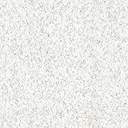 